Integrated Science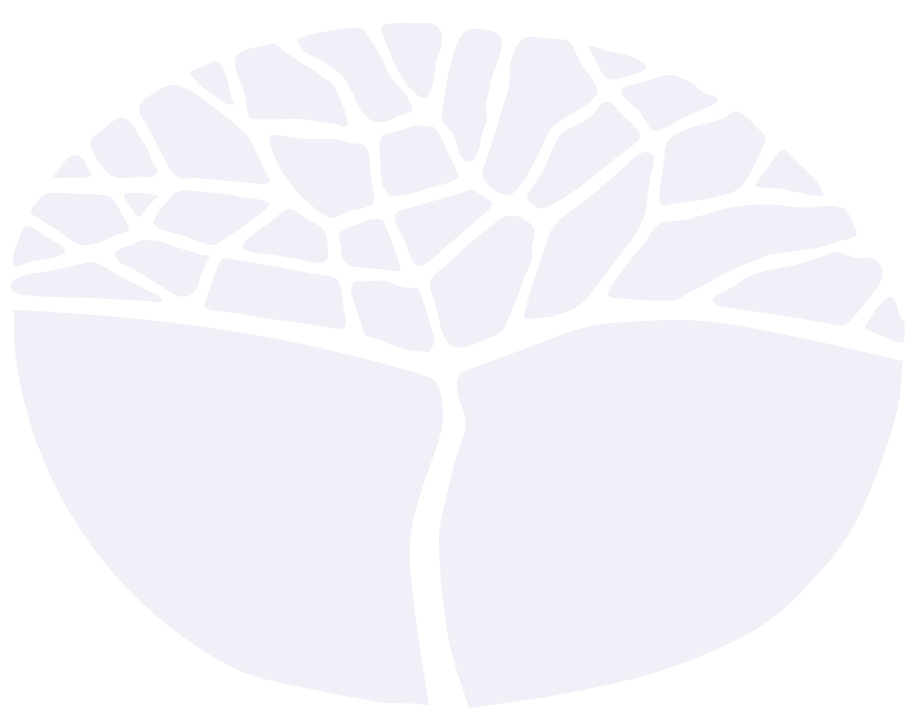 General courseYear 12 syllabusIMPORTANT INFORMATIONThis syllabus is effective from 1 January 2020.Users of this syllabus are responsible for checking its currency.Syllabuses are formally reviewed by the School Curriculum and Standards Authority on a cyclical basis, typically every five years.Copyright© School Curriculum and Standards Authority, 2016This document – apart from any third party copyright material contained in it – may be freely copied, or communicated on an intranet, for non-commercial purposes in educational institutions, provided that the School Curriculum and Standards Authority is acknowledged as the copyright owner, and that the Authority’s moral rights are not infringed.Copying or communication for any other purpose can be done only within the terms of the Copyright Act 1968 or with prior written permission of the School Curriculum and Standards Authority. Copying or communication of any third party copyright material can be done only within the terms of the Copyright Act 1968 or with permission of the copyright owners.Any content in this document that has been derived from the Australian Curriculum may be used under the terms of the Creative Commons Attribution 4.0 International licence. ContentRationale	1Course outcomes	2Organisation	3Structure of the syllabus	3Organisation of content	3Representation of the general capabilities	6Representation of the cross-curriculum priorities	7Unit 3	9Unit description	9Suggested contexts	9Unit content	9Unit 4	12Unit description	12Suggested contexts	12Unit content	12School-based assessment	14Externally set task	15Grading	15Appendix 1 – Grade descriptions Year 12	16RationaleScience is a dynamic, collaborative human activity that uses distinctive ways of valuing, thinking and working to understand natural phenomena. Science is based on people’s aspirations and motivations to follow their curiosity and wonder about the physical, biological and technological world. Scientific knowledge represents the constructions made by people endeavouring to explain their observations of the world around them. Scientific explanations are built in different ways as people pursue intuitive and imaginative ideas, respond in a rational way to hunches, guesses and chance events, challenge attitudes of the time, and generate a range of solutions to problems, building on existing scientific knowledge. As a result of these endeavours, people can use their scientific understandings with confidence in their daily lives. Because scientific explanations are open to scrutiny, scientific knowledge may be tentative and is continually refined in the light of new evidence. The Integrated Science General course is a course grounded in the belief that science is, in essence, a practical activity. From this stems the view that conceptual understandings in science derive from a need to find solutions to real problems in the first instance. The inquiring scientist may then take these understandings and apply them in a new context, often quite removed from their original field. This course seeks to reflect this creative element of science as inquiry. It should involve students in research that develops a variety of skills, including the use of appropriate technology, an array of diverse methods of investigation, and a sense of the practical application of the domain. It emphasises formulating and testing hypotheses and the critical importance of evidence in forming conclusions. This course enables them to investigate science issues in the context of the world around them, and encourages student collaboration and cooperation with community members employed in scientific pursuits. It requires them to be creative, intellectually honest, to evaluate arguments with scepticism, and to conduct their investigations in ways that are ethical, fair and respectful of others.The Integrated Science General course is inclusive and aims to be attractive to students with a wide variety of backgrounds, interests and career aspirations. Course outcomesThe Integrated Science General course is designed to facilitate achievement of the following outcomes.Outcome 1 – Science Inquiry SkillsStudents investigate to answer questions about the natural and technological world, using reflection and analysis to prepare a plan; collect, process and interpret data; to communicate conclusions; and to evaluate their plan, procedures and findings.In achieving this outcome, students:plan investigations to test ideas about the natural and technological worldcollect and record a variety of information relevant to their investigationstranslate and analyse information to find patterns and draw conclusions to extend their understandingreflect on an investigation, evaluate the process and generate further ideas.Outcome 2 – Science as a Human EndeavourStudents understand that science is a human activity involving the application of scientific knowledge to solve problems and make informed decisions that impact on people and the environment.In achieving this outcome, students:understand the evolving nature of scienceunderstand that scientific knowledge can be applied to solve problemsunderstand that scientific evidence informs decisions that impact on people and the environment.Outcome 3 – Science UnderstandingStudents understand relationships within and between living and physical systems by integrating concepts of energy and the structure and nature of matter.In achieving this outcome, students:understand the nature of matter and its relationship to structures in living and physical systemsunderstand interactions between components in living and physical systemsunderstand interactions between energy and matter.OrganisationThis course is organised into a Year 11 syllabus and a Year 12 syllabus. The cognitive complexity of the syllabus content increases from Year 11 to Year 12.Structure of the syllabus The Year 12 syllabus is divided into two units which are delivered as a pair. The content within Unit 1 and Unit 2 can be taught in an integrated way in one or more contexts over the year. The notional time for the pair of units is 110 class contact hours. Unit 3The emphasis of this unit is on biological and Earth systems focusing on the following topics:interrelationships between Earth systems structure and function of biological systemsecosystems and sustainabilityspecies continuity and change.Unit 4The emphasis of this unit is on physical and chemical systems, focusing on the following topics:chemical reactionsmixtures and solutionsmotion and forcesenergy.Each unit includes:a unit description – a short description of the focus of the unitunit content – the content to be taught and learned.Organisation of contentScience strand descriptions The Integrated Science General course has three interrelated strands: Science Inquiry Skills, Science as a Human Endeavour and Science Understanding, which build on students’ learning in the Year 7–10 Science curriculum. The three strands of science should be taught in an integrated way. The content descriptions for Science Inquiry Skills, Science as a Human Endeavour and Science Understanding have been written so that this integration is possible in each unit.Science Inquiry SkillsScience inquiry involves identifying and posing questions; planning, conducting and reflecting on investigations; processing, analysing and interpreting data; and communicating findings. This strand is concerned with evaluating claims, investigating ideas, solving problems, reasoning, drawing valid conclusions, and developing evidence-based arguments.Science investigations are activities in which ideas, predictions or hypotheses are tested, and conclusions are drawn in response to a question or problem. Investigations can involve a range of activities, including experimental testing, field work, locating and using information sources, conducting surveys, and using modelling and simulations.Science as a Human EndeavourScience concepts, models and theories are reviewed as their predictions and explanations are continually 
re-assessed through new evidence, often through the application of new technologies. This review process involves a diverse range of scientists working within an increasingly global community of practice.The application of science may provide great benefits to individuals, the community and the environment, but may also pose risks and have unintended consequences. As an ever-evolving body of knowledge, science frequently informs public debate, but is not always able to provide definitive answers.Science UnderstandingScience understanding is evident when a person selects and integrates appropriate science concepts, models and theories to explain and predict phenomena, and applies those concepts, models and theories to new situations. The Science Understanding content in each unit develops students’ understanding of the key concepts, models and theories that underpin the subject, and of the strengths and limitations of different models and theories for explaining and predicting complex phenomena. Safety Science learning experiences may involve the use of potentially hazardous substances and/or hazardous equipment. It is the responsibility of the school to ensure that duty of care is exercised in relation to the health and safety of all students and that school practices meet the requirements of the Work Health and Safety Act 2011, in addition to relevant state or territory health and safety guidelines.Animal ethics Through a consideration of research ethics as part of Science Inquiry Skills, students will examine their own ethical position, draw on ethical perspectives when designing investigation methods, and ensure that any activities that impact on living organisms comply with the Australian code of practice for the care and use of animals for scientific purposes 8th edition 2013 (www.nhmrc.gov.au/guidelines/publications/ea28).Any teaching activities that involve the care and use of, or interaction with, animals must comply with the Australian code of practice for the care and use of animals for scientific purposes 8th edition 2013, in addition to relevant state guidelines.The Animal Welfare Act 2002 can be found at www.slp.wa.gov.au. The related animal welfare regulations, along with the licences required for the use and supply of animals, can be downloaded from www.dlg.wa.gov.auInformation regarding the care and use of animals in Western Australian schools and agricultural colleges can be viewed at www.det.wa.edu.au/curriculumsupport/animalethics/detcms/portal/Mathematical skills expected of students studying the Integrated Science General courseThe Integrated Science General course requires students to use the mathematical skills they have developed through the Year 7–10 Mathematics curriculum, in addition to the numeracy skills they have developed through the Science Inquiry Skills strand of the Year 7–10 Science curriculum. Within the Science Inquiry Skills strand, students are required to gather, represent and analyse numerical data to identify the evidence that forms the basis of scientific arguments, claims or conclusions. In gathering and recording numerical data, students are required to make measurements using appropriate units to an appropriate degree of accuracy. Students may need to be taught when it is appropriate to join points on a graph and when it is appropriate to use a line of best fit. They may also need to be taught how to construct a straight line that will serve as the line of best fit for a set of data presented graphically. It is assumed that students will be able to competently: perform calculations involving addition, subtraction, multiplication and division of quantities perform approximate evaluations of numerical expressions express fractions as percentages, and percentages as fractions calculate percentages recognise and use ratios transform decimal notation to power of ten notation comprehend and use the symbols/notations <, >, Δ, ≈ translate information between graphical, numerical and algebraic forms distinguish between discrete and continuous data and then select appropriate forms, variables and scales for constructing graphs construct and interpret frequency tables and diagrams, pie charts and histograms describe and compare data sets using mean, median and rangeinterpret the slope of a linear graph.Representation of the general capabilitiesThe general capabilities encompass the knowledge, skills, behaviours and dispositions that will assist students to live and work successfully in the twenty-first century. Teachers may find opportunities to incorporate the capabilities into the teaching and learning program for the Integrated Science General course. The general capabilities are not assessed unless they are identified within the specified unit content.Literacy Literacy is important in students’ development of Science Inquiry Skills and their understanding of content presented through the Science Understanding and Science as a Human Endeavour strands. Students gather, interpret, synthesise and critically analyse information presented in a wide range of genres, modes and representations (including text, flow diagrams, symbols, graphs and tables). They evaluate information sources and compare and contrast ideas, information and opinions presented within and between texts. They communicate processes and ideas logically and fluently and structure evidence-based arguments, selecting genres and employing appropriate structures and features to communicate for specific purposes and audiences.Numeracy Numeracy is key to students’ ability to apply a wide range of Science Inquiry Skills, including making and recording observations; ordering, representing and analysing data; and interpreting trends and relationships. They employ numeracy skills to interpret complex spatial and graphic representations, and to appreciate the ways in which biological and physical systems are structured, interact and change across spatial and temporal scales. They engage in analysis of data, including issues relating to reliability and probability, and they interpret and manipulate mathematical relationships to calculate and predict values.Information and communication technology capability Information and communication technology (ICT) capability is a key part of Science Inquiry Skills. Students use a range of strategies to locate, access and evaluate information from multiple digital sources; to collect, analyse and represent data; to model and interpret concepts and relationships; and to communicate and share science ideas, processes and information. Through exploration of Science as a Human Endeavour concepts, students assess the impact of ICT on the development of science and the application of science in society, particularly with regard to collating, storing, managing and analysing large data sets.Critical and creative thinking Critical and creative thinking is particularly important in the science inquiry process. Science inquiry requires the ability to construct, review and revise questions and hypotheses about increasingly complex and abstract scenarios and to design related investigation methods. Students interpret and evaluate data; interrogate, select and cross-reference evidence; and analyse processes, interpretations, conclusions and claims for validity and reliability, including reflecting on their own processes and conclusions. Science is a creative endeavour and students devise innovative solutions to problems, predict possibilities, envisage consequences and speculate on possible outcomes as they develop Science Understanding and Science Inquiry Skills. They also appreciate the role of critical and creative individuals and the central importance of critique and review in the development and innovative application of science.Personal and social capability Personal and social capability is integral to a wide range of activities in the Integrated Science General course, as students develop and practise skills of communication, teamwork, decision-making, 
initiative-taking and self-discipline with increasing confidence and sophistication. In particular, students develop skills in both independent and collaborative investigation; they employ self-management skills to plan effectively, follow procedures efficiently and work safely; and they use collaboration skills to conduct investigations, share research and discuss ideas. In considering aspects of Science as a Human Endeavour, students also recognise the role of their own beliefs and attitudes in their response to science issues and applications, consider the perspectives of others, and gauge how science can affect people’s lives.Ethical understanding Ethical understanding is a vital part of science inquiry. Students evaluate the ethics of experimental science, codes of practice, and the use of scientific information and science applications. They explore what integrity means in science, and they understand, critically analyse and apply ethical guidelines in their investigations. They consider the implications of their investigations on others, the environment and living organisms. They use scientific information to evaluate the claims and actions of others and to inform ethical decisions about a range of social, environmental and personal issues and applications of science.Intercultural understanding Intercultural understanding is fundamental to understanding aspects of Science as a Human Endeavour, as students appreciate the contributions of diverse cultures to developing science understanding and the challenges of working in culturally diverse collaborations. They develop awareness that raising some debates within culturally diverse groups requires cultural sensitivity, and they demonstrate open-mindedness to the positions of others. Students also develop an understanding that cultural factors affect the ways in which science influences and is influenced by society.Representation of the cross-curriculum prioritiesThe cross-curriculum priorities address contemporary issues which students face in a globalised world. Teachers may find opportunities to incorporate the priorities into the teaching and learning program for the Integrated Science General course. The cross-curriculum priorities are not assessed unless they are identified within the specified unit content.Aboriginal and Torres Strait Islander histories and cultures Contexts that draw on Aboriginal and Torres Strait Islander histories and cultures provide opportunities for students to recognise the importance of Aboriginal and Torres Strait Islander Peoples’ knowledge in developing a richer understanding of the Australian environment. Students could develop an appreciation of the unique Australian biota and its interactions, the impacts of Aboriginal and Torres Strait Islander Peoples on their environments and the ways in which the Australian landscape has changed over tens of thousands of years. They could examine the ways in which Aboriginal and Torres Strait Islander Peoples’ knowledge of ecosystems has developed over time and the spiritual significance of Country/Place.Asia and Australia's engagement with Asia Contexts that draw on Asian scientific research and development and collaborative endeavours in the Asia Pacific region provide an opportunity for students to investigate Asia and Australia’s engagement with Asia. Students could explore the diverse environments of the Asia region and develop an appreciation that interaction between human activity and these environments continues to influence the region, including Australia, and has significance for the rest of the world. By examining developments in science and technology, students could appreciate that the Asia region plays an important role in scientific research and development through collaboration with Australian scientists.Sustainability The Sustainability cross-curriculum priority is explicitly addressed in the Integrated Science General course. The course provides authentic contexts for exploring, investigating and understanding the function and interactions of biotic and abiotic systems across a range of spatial and temporal scales. By investigating the relationships between biological systems and system components, and how systems respond to change, students develop an appreciation for the interconnectedness of the biosphere. Students appreciate that science provides the basis for decision making in many areas of society and that these decisions can impact on the Earth system. They understand the importance of using science to predict possible effects of human and other activity, and to develop management plans, or alternative technologies, that minimise these effects and provide for a more sustainable future.Unit 3 Unit descriptionIn this unit, students integrate ideas relating to the processes involved in the movement of energy and matter in ecosystems. They investigate and describe a number of diverse ecosystems, exploring the range of living and non-living components, to understand the dynamics, diversity and interrelationships of these systems.They investigate ecosystem dynamics, including interactions within and between species, and interactions between living and non-living components of ecosystems. They also investigate how measurements of population numbers, species diversity, and descriptions of species interactions, can form the basis for comparisons between ecosystems.Fieldwork is an important part of this course. Fieldwork provides valuable opportunities for students to work together to collect first-hand data and to experience local ecosystem interactions. In order to understand the interconnectedness of organisms, the physical environment and human activity, students analyse and interpret data collected through investigation of a local environment. They will also use sources relating to other Australian, regional and global environments.Suggested contextsPossible contexts (this list is not exhaustive) which may be used for teaching the content of this unit could be:local ecosystem studieswetland ecologymarine ecologyaquacultureviticulturehorticulture.Unit contentThis unit includes the knowledge, understandings and skills described below. The order and detail in which the key concepts are organised into teaching/learning programs are decisions to be made by the teacher.Science Inquiry Skillsidentify, research and construct questions for investigation; propose hypotheses; and predict possible outcomes plan, select and use appropriate investigation methods, including pre-testing, to collect reliable data; assess risk and address ethical issues associated with these methods conduct investigations safely, competently and methodically for the collection of valid and reliable datarepresent data in meaningful and useful ways; organise and analyse data to identify trends, patterns and relationships; qualitatively describe sources of measurement error and use evidence to make and justify conclusions interpret a range of scientific and media texts and evaluate the conclusions by considering the quality of available evidence use appropriate scientific representations, including diagrams of structures and processes, to communicate conceptual understanding, solve problems and make predictions communicate scientific ideas and information for a particular purpose, using appropriate scientific language, conventions and representationsScience as a Human Endeavourthe use of scientific knowledge is influenced by social, economic, cultural and ethical considerationsthe use of scientific knowledge may have beneficial and/or harmful and/or unintended consequences scientific knowledge can enable scientists to offer valid explanations and make reliable predictions scientific knowledge can be used to develop and evaluate projected economic, social and environmental impacts, and to design action for sustainabilityScience UnderstandingEarth systems/cycles in naturedifferences in geographical and physical conditions result in a wide variety of ecosystemsabiotic factors, including temperature, pH, salinity, light, water and atmospheric gases, impact on the survival of organisms within the environmentthere is interaction between organisms, biological communities and the abiotic environment in which they live the biotic components of an ecosystem transfer and transform energy, originating primarily from the sun, into biomassbiotic components interact with abiotic components to facilitate biogeochemical cyclingproducers, consumers and decomposers have a role in the transfer of energy in an ecosystemfood chains and food webs show the feeding relationships between organisms within a communitythe amount of energy transferred between trophic levels in food chains and food webs diminishes as the trophic level increasesStructure and function of biological systemsmodes of interactions between species in ecosystems include competition, predation and symbiosis (mutualism, commensalism and parasitism)species interactions affect population densities and are important in determining community structure and compositionEcosystems and sustainabilitychanges to abiotic and biotic factors, including climatic events, impact on the carrying capacity of ecosystemsbiodiversity includes the diversity of genetics, species and ecosystems; biodiversity changes naturally over time, and varies due to differences in locationhuman interference is threatening biodiversity through deterioration of ecosystems and diminishing habitat areasSpecies continuity and changechanges in ecosystems affect the survival of organisms within the ecosystem; individual variation assists survival, which over time results in changes in characteristics of the species variation in the form of suitable characteristics assists survival of individualsenvironmental changes may lead to selection of advantageous biological characteristics within a speciesUnit 4 Unit descriptionThis unit provides students with the opportunity to conduct scientific investigations that will increase their understanding of important scientific concepts and processes. Students will explore the properties of chemical substances that determine their use, and the techniques involved in separating mixtures and solutions. They will investigate forces acting upon an object and the effects of kinetic, potential and heat energy on objects. Students will discover the way in which increases in the understanding of scientific concepts have led to the development of useful technologies and systems. Practical experiences are an essential part of the Integrated Science General course. Investigations and experimentation should be incorporated into the delivery of the course and designed to further develop the students’ skills in the areas of formulating hypothesis, planning, conducting, representing data in meaningful ways, interpreting data and scientific texts, and communicating findings to specific audiences using ICT and multimodal formats.The context that is used to teach the key concepts should be broad and integrate all areas of science to assist in the delivery of the key concepts. It should engage students, have local real-life application, and be relevant to the student’s everyday life.Suggested contextsPossible contexts (this list is not exhaustive) which may be used for the teaching of the key concepts are:vehicles and driversrocketrywaterkitchen chemistrycosmetics.Unit contentThis unit includes the knowledge, understandings and skills described below. The order and detail in which the key concepts are organised into teaching/learning programs are decisions to be made by the teacher.Science Inquiry Skillsidentify, research and construct questions for investigation; propose hypotheses; and predict possible outcomes plan, select and use appropriate investigation methods, including pre-testing, to collect reliable data; assess risk and address ethical issues associated with these methods conduct investigations safely, competently and methodically for the collection of valid and reliable datarepresent data in meaningful and useful ways; organise and analyse data to identify trends, patterns and relationships; qualitatively describe sources of measurement error and use evidence to make and justify conclusions interpret a range of scientific and media texts and evaluate the conclusions by considering the quality of available evidence use appropriate representations, to communicate conceptual understanding, solve problems and make predictions communicate scientific ideas and information for a particular purpose, using appropriate scientific language, conventions and representationsScience as a Human Endeavourthe use of scientific knowledge is influenced by social, economic, cultural and ethical considerationsthe use of scientific knowledge may have beneficial and/or harmful and/or unintended consequences scientific knowledge can enable scientists to offer valid explanations and make reliable predictions scientific knowledge can be used to develop and evaluate projected economic, social and environmental impacts, and to design action for sustainabilityScience UnderstandingChemical reactionsthe use of substances is determined by the chemical and/or physical properties of the constituent chemicals rearrangement of reactant components occurs during chemical reactions to form new substanceschemical reactions, including combustion and reactions of acids, involve taking in or giving out energy; different types of reactions are used to produce a variety of products Mixtures and solutionsmixtures, including solutions, contain a combination of pure substances that can be separated using a range of techniquesMotion and forcesmotion of an object is directional and is a vector quantity that can be determined mathematicallythe Laws of Motion can assist in predicting the motion of objectsmultiple forces can act on objects by direct contact, or from a distance, when the object is in motionEnergykinetic, potential and heat energy can cause change within systems that can be measuredenergy in any system remains constant; it cannot be created or destroyed, just transformedSchool-based assessmentThe Western Australian Certificate of Education (WACE) Manual contains essential information on principles, policies and procedures for school-based assessment that needs to be read in conjunction with this syllabus.Teachers design school-based assessment tasks to meet the needs of students. The table below provides details of the assessment types for the Integrated Science General Year 12 syllabus and the weighting for each assessment type.Assessment table – Year 12Teachers are required to use the assessment table to develop an assessment outline for the pair of units.The assessment outline must:include a set of assessment tasksinclude a general description of each taskindicate the unit content to be assessedindicate a weighting for each task and each assessment typeinclude the approximate timing of each task (for example, the week the task is conducted, or the issue and submission dates for an extended task).All assessment types must be included in the assessment outline at least twice with the exception of the externally set task which only occurs once.The set of assessment tasks must provide a representative sampling of the content for Unit 3 and Unit 4. Appropriate strategies should be used to authenticate student achievement for tasks that have been completed out of class or as part of a group.Externally set taskAll students enrolled in the Integrated Science General Year 12 course will complete the externally set task developed by the Authority. Schools are required to administer this task in Term 2 at a time prescribed by the Authority.Externally set task design brief – Year 12Refer to the WACE Manual for further information.GradingSchools report student achievement in terms of the following grades:The teacher prepares a ranked list and assigns the student a grade for the pair of units. The grade is based on the student’s overall performance as judged by reference to a set of pre-determined standards. These standards are defined by grade descriptions and annotated work samples. The grade descriptions for the Integrated Science General Year 12 syllabus are provided in Appendix 1. They can also be accessed, together with annotated work samples, through the Guide to Grades link on the course page of the Authority website at www.scsa.wa.edu.auTo be assigned a grade, a student must have had the opportunity to complete the education program, including the assessment program (unless the school accepts that there are exceptional and justifiable circumstances).Refer to the WACE Manual for further information about the use of a ranked list in the process of assigning grades.Appendix 1 – Grade descriptions Year 12Type of assessmentWeightingScience Inquiry Science inquiry involves identifying and posing questions; planning, conducting and reflecting on investigations; processing, analysing and interpreting data; and communicating findings. Students evaluate claims, investigate ideas, solve problems, reason, draw valid conclusions, and/or develop evidence-based arguments. Students must complete at least one investigation in each unit.Practical Practical work can involve a range of activities, such as practical tests; modelling and simulations; qualitative and/or quantitative analysis of second-hand data; and/or brief summaries of practical activities. InvestigationInvestigations are more extensive activities, which can include experimental testing; conducting surveys; and/or comprehensive scientific reports.40%Extended responseTasks requiring an extended response can involve: selecting and integrating appropriate science concepts, models and theories to explain and predict phenomena, and applying those concepts, models and theories to new situations; interpreting scientific and/or media texts and evaluating processes, claims and conclusions by considering the quality of available evidence; and using reasoning to construct scientific arguments.Assessment may take the form of answers to specific questions based on individual research; exercises requiring analysis; and interpretation and evaluation of information in scientific journals, media texts and/or advertising.30%TestTests typically consist of multiple-choice questions and questions requiring short and extended answers. Tests should be designed so that students can apply their understanding and skills in the Integrated Science General course.15%Externally set taskA written task or item or set of items of 50 minutes duration developed by the School Curriculum and Standards Authority and administered by the school.15%Time50 minutesFormatWrittenFormatConducted under invigilated conditionsFormatTypically between two and six questionsContentThe Authority informs schools during Term 3 of the previous year of the Unit 3 syllabus content on which the task will be basedGradeInterpretationAExcellent achievementBHigh achievementCSatisfactory achievementDLimited achievementEVery low achievementAUnderstanding and applying conceptsApplies concepts and scientific knowledge to describe structures and systems and explain processes, in detail. Uses appropriate scientific language, conventions and clearly labelled diagrams to correctly explain concepts. Selects and assesses the relevance of scientific information from a variety of sources to support a point of view. Analyses issues and presents clear and logical arguments or reasons which are supported by evidence. Accurately interprets data, diagrams, charts and graphs. Accurately solves calculations expressing answers using correct units.AScience inquiry skills Formulates a testable hypothesis that clearly states the relationship between dependent and independent variables. Plans an investigation to collect appropriate data. Identifies several controlled variables with specific detail. Provides a clear and logical experimental procedure with sufficient detail to allow the investigation to be repeated by others. Organises data logically and presents it in a range of forms, including appropriate graphs and tables to show patterns and relationships. Analyses experimental data to accurately describe trends and uses evidence to make and justify conclusions that relate to the hypothesis. Evaluates experimental method and makes specific relevant suggestions to improve the design of the investigation. Communicates information and concepts logically, using correct scientific language, conventions and representations.BUnderstanding and applying conceptsApplies concepts and scientific knowledge to describe structures and systems and explain some processes. Uses scientific language, conventions and labelled diagrams to explain concepts.Selects scientific information from a variety of sources to support a point of view.Analyses issues and presents arguments or statements that are sometimes well supported by evidence. Interprets most data, diagrams, charts and graphs correctly. Solves calculations with only minor inaccuracies.BScience inquiry skills Formulates a testable hypothesis that states the relationship between dependent and independent variables. Plans an investigation to collect appropriate data.  Identifies some controlled variables without specific detail. Provides a sequenced experimental procedure that lacks specific detail.Presents data in a range of forms, including appropriate graphs and tables, and identifies relationships. Describes trends in the data and uses evidence to make conclusions that relate to the hypothesis. Evaluates experimental method and makes general suggestions to improve the design of the investigation. Communicates information and concepts generally using scientific language and representations. Makes some errors in the use of conventions.CUnderstanding and applying conceptsDescribes some structures, systems and processes in a general way. Uses some scientific language, conventions and supporting diagrams to describe concepts. Selects limited scientific information to support a point of view. Discusses issues and presents general statements supported by limited evidence. Interprets some data, diagrams, charts and graphs correctly. Solves simple calculations with only minor inaccuracies.CScience inquiry skills Formulates a hypothesis, that includes dependent and independent variables, within a context that has been provided. Plans an investigation to collect appropriate data. Identifies some controlled variables without detail. Outlines the main steps in the experimental procedure. Presents data using basic tables and graphs and identifies simple relationships. Describes trends in data and draws general conclusions that may not be linked to the hypothesis. Describes difficulties experienced in conducting the investigation and suggests general improvements. Communicates information and concepts, without detail, using some scientific language and conventions.DUnderstanding and applying conceptsIdentifies some structures, systems and processes. Uses everyday language and provides simple diagrams to describe some concepts. Makes little use of evidence to support a point of view.Discusses issues and presents general statements that may include incomplete or incorrect information. Interpretation of data and diagrams contain multiple errors and misconceptions. Calculations may be incomplete or contain multiple errors.DScience inquiry skills Makes a simple prediction for an investigation. Does not distinguish between dependent, independent and controlled variables. Follows a provided experimental procedure to collect data. Presents data that may be disorganised and lack appropriate processing. May provide incomplete or incorrect tables and graphs. Identifies some trends in data correctly. Offers simple conclusions that are not always supported by the data. Identifies difficulties experienced in conducting the investigation. Communicates information using everyday language with frequent errors in the use of conventions.EDoes not meet the requirements of a D grade and/or has completed insufficient assessment tasks to be assigned a higher grade.